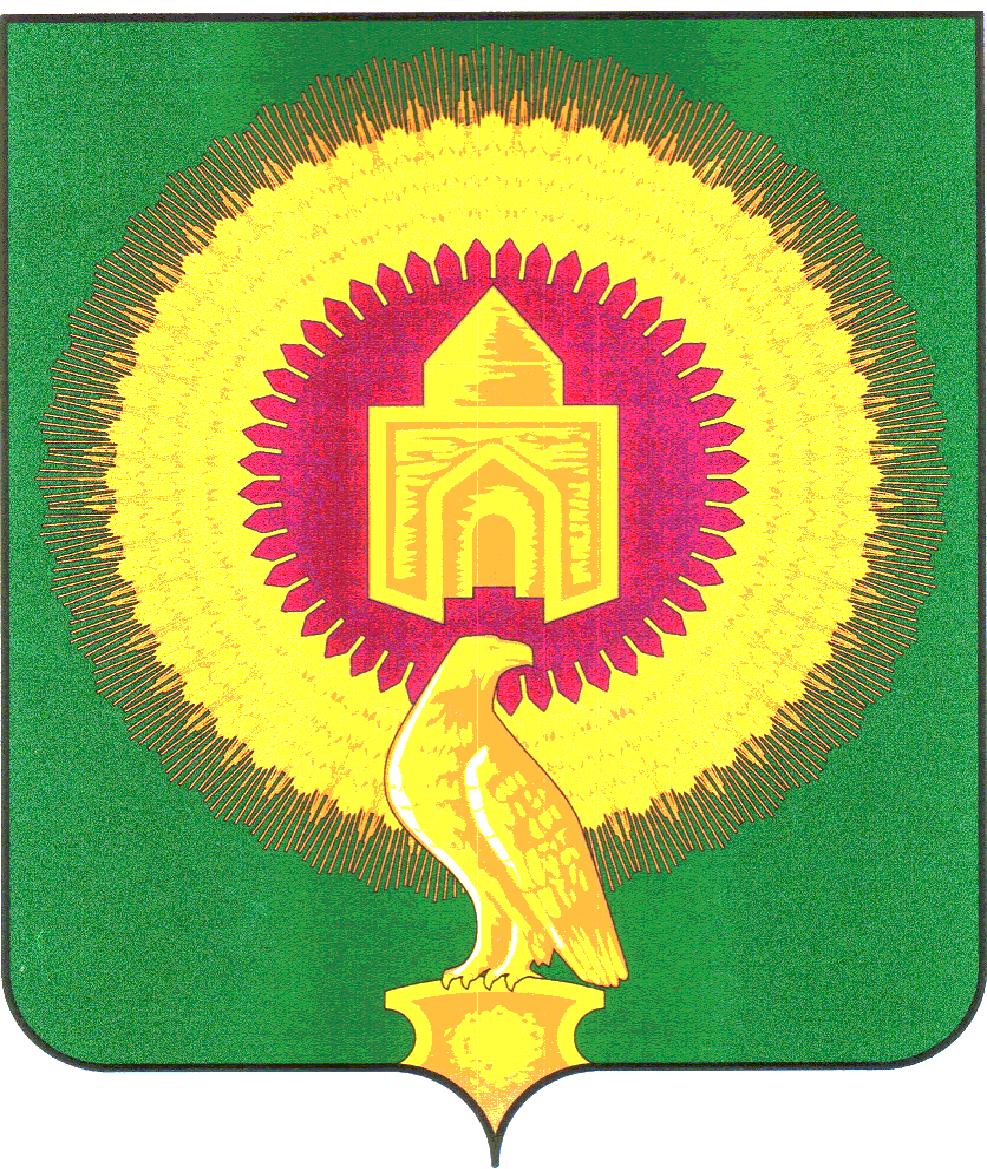 СОВЕТ ДЕПУТАТОВКУЛЕВЧИНСКОГО СЕЛЬСКОГО ПОСЕЛЕНИЯВАРНЕНСКОГО МУНИЦИПАЛЬНОГО РАЙОНАЧЕЛЯБИНСКОЙ ОБЛАСТИРЕШЕНИЕот 10 сентября 2020  года                         с.Кулевчи                                             № 23Об объявлении конкурса по отбору кандидатурна должность главы  Кулевчинского сельского поселенияВарненского муниципального района Челябинской области	В соответствии с Федеральным законом от 06.10.2003г. № 131-ФЗ «Об общих принципах организации местного самоуправления в Российской Федерации», Законом Челябинской области от 11 июня 2015 года № 189-ЗО                    «О некоторых вопросах правового  регулирования организации местного самоуправления в Челябинской области», Уставом Кулевчинского сельского поселения, Положением о порядке проведения конкурса по отбору кандидатур на должность главы Кулевчинского сельского поселения Варненского муниципального района Челябинской области, утвержденным Решением Совета депутатов Кулевчинского   сельского поселения                  от  03 сентября  2015 года  № 12 , 	Совет депутатов Кулевчинского сельского поселения РЕШАЕТ:1. Объявить конкурс  по отбору кандидатур на должность главы Кулевчинского сельского поселения.2. Назначить проведение конкурса по отбору кандидатур на должность главы Кулевчинского сельского поселения  05 ноября 2020 года в 15-00 часов в здании администрации Кулевчинского сельского поселения, расположенном по адресу: 457203, Челябинская область, Варненский район, с. Кулевчи, ул. Завалищина, 42.3. Установить, что приём документов для участия в конкурсе по отбору кандидатур на должность главы Кулевчинского сельского поселения осуществляется в течение пятнадцати   календарных дней со дня вступления в силу настоящего Решения -  с 14 сентября 2020 года по 28 сентября 2020 года включительно по адресу: 457203, Челябинская область, Варненский район, с. Кулевчи, ул. Завалищина, 42, администрация Кулевчинского  сельского поселения, приемная, телефон (8-351-42) 2-36-92.4. Назначить техническим секретарём  конкурсной комиссии  по отбору кандидатур на должность главы Кулевчинского сельского поселения – Мешковскую Наталью Витальевну, специалиста  администрации Кулевчинского  сельского поселения.	5. Утвердить текст объявления о приёме документов от кандидатов для участия в конкурсе по отбору кандидатур на должность главы Кулевчинского сельского поселения согласно приложению.6.Ответственность за исполнение настоящего Решения возложить на постоянную комиссию Совета депутатов Кулевчинского сельского поселения по вопросам  мандатов, Регламенту, депутатской этике, самоуправления и правопорядка.7. Опубликовать настоящее Решение в газете «Советское село» и официальном сайте администрации Кулевчинского сельского поселения в информационно-телекоммуникационной сети «Интернет».	8.Настоящее Решение вступает в силу со дня его официального опубликования в газете «Советское село».	9. Направить настоящее Решение в течение пяти рабочих дней со дня его принятия Главе Варненского муниципального района.Председатель Совета депутатовКулевчинского сельского поселения                                   Н.А.Бухтоярова